Costa RicaCosta RicaCosta RicaAugust 2029August 2029August 2029August 2029SundayMondayTuesdayWednesdayThursdayFridaySaturday1234Our Lady of Los Ángeles56789101112131415161718Mother’s Day19202122232425262728293031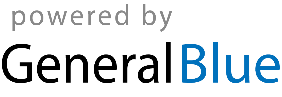 